Group 1 – STUDENT VIEW – For each system, do the following: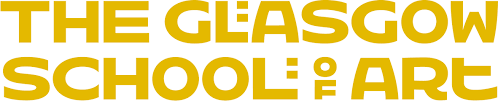 Group 2 – STAFF VIEW – For each system, do the following:Group 3 – STAFF VIEW – For each system, do the following:TASKBlackboardBrightspaceCanvasIts LearningMoodleLog in as sample student using account providedView profileAdd Twitter or alternate email account to receive  notifications Go into courseView your gradesFind and Open resource(s)View Embedded Videos– note if they can be resized, pops out, etcSubmit a file to assignment  Find/View CalendarSign up to a time slot / individual calendar appointment with a teacherDownload app; Using App, do the following:View calendarOpen Discussion Respond to discussion via text/typing, uploading a photo and linking to a youtube videoRespond to discussion with audio / video fileOVERALL MARK (0 – 3)TASKBlackboardBrightspaceCanvasIts LearningMoodleGo to Course Navigate using the menus.Switch from staff to student viewUse the html content editor Access the content editor by adding an announcement or resourceNote any unfamiliar/new / absent buttons or features.Drag and Drop a file into the course from the desktopMove a resource within and between modules/units/topicsMove an entire module/unit/topic areaAdd a discussion forum and a discussion topic/threadView the student report/learner  analyticsOVERALL MARK (0 – 3)NOTESTASKBlackboardBrightspaceCanvasIts LearningMoodleGo to Course Navigate using the menus.Switch from staff to student viewUse the html content editor Access the content editor by adding an announcement or resourceNote any unfamiliar/new / absent buttons or features.Find and Embed  Youtube Video titled ‘The Madness of Vermeer’Create an AssignmentMake viewing the Youtube Video condition of the assignment being available.Note the options for conditional release (date/groups/etc)Leave audio and text feedback on an assignment submissionLeave inline comments on assignment submissionOVERALL MARK (0 – 3)NOTES